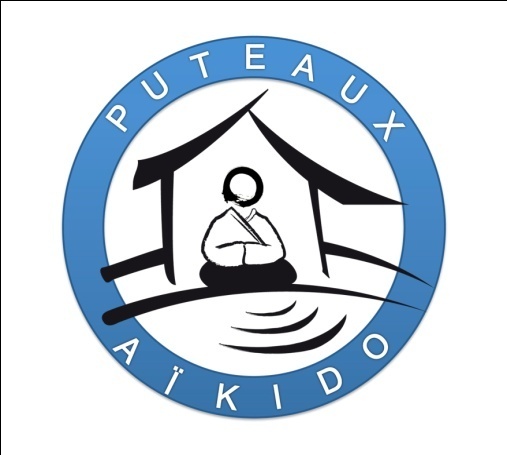 Puteaux Aïkido2 allée Georges Hassoux 92 800 Puteauxhttp://www.puteaux-aikido.com contacts@puteaux-aikido.comPuteaux, le 12 septembre 2016Madame, Monsieur,J'ai le plaisir de vous inviter à participer à l'Assemblée Générale de notre Association PUTEAUX-AIKIDO, qui aura lieu le:Lundi 19 septembre 2016 à 19h00Au palais des sports (salle de réunion au 1er étage)2 allé Georges Hassoux 92800 PUTEAUX Ordre du jour :Rapport du Président sur la saison 2015-2016Rapport financierÉlection du nouveau bureauPrésentation du programme de la saison 2016-2017Questions diverses.A l'issue de cette réunion, nous partagerons ensemble un diner dans un restaurant proche de l’ile de Puteaux dont nous vous communiquerons l'adresse rapidement.Votre présence à cette réunion est indispensable au bon fonctionnement de notre Association. Si vous ne pouviez y assister, il vous est possible de mandater un autre Membre en nous signant le Pouvoir en annexe.Nous comptons sur vous !Martialement vôtre.Le Président, Anaël BlotPOUVOIRJe soussigné,Nom :Prénom :Demeurant au :Membre de PUTEAUX-AIKIDO, donne tous pouvoirs àM. / MME :de me représenter lors de l'Assemblée Générale du lundi 19 septembre 2016.Fait à leBon pour Pouvoir				Bon pour acceptation de Pouvoir 